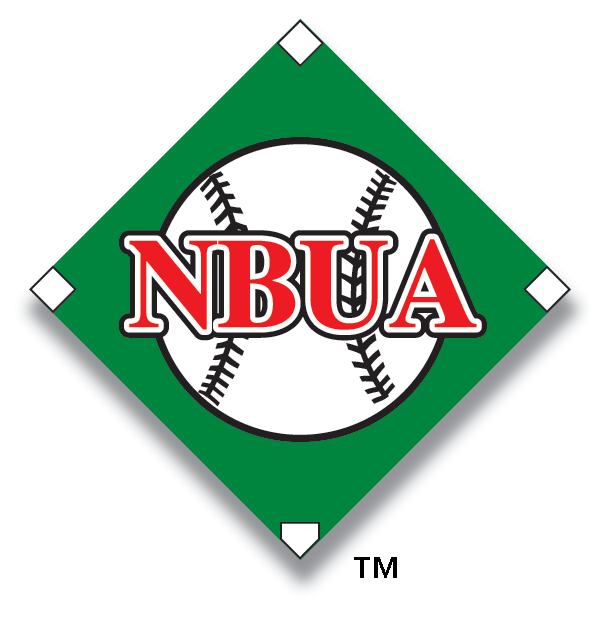 Expectations of "A" Tier Umpires Complete Understanding and Consistent Application of the 2-Umpire System. Complete Understanding of the Differences in the High School and Professional Rules PLATE UMPIRE 
o Have the ability to walk on the field and be "In Charge" 
o Have the confidence to conduct your own game in the presence of a domineering manager(s). 
o Consistent slot positioning and head height throughout the game 
o Consistent proper handling of equipment (mask / helmet & indicator) 
o Consistent killing and putting ball back into play when required 
o Consistent proper mechanics on tag up situations with runner on second and    third 
o Know responsibilities in all rundown situations 
o Consistent vocalization of foul balls that require it 
o Consistent execution of proper rotations 
o Consistent coverage when base umpire goes out STRIKE ZONEo Consistent application of strike zone throughout the game 
o Correct and consistent timing on call balls and strikes 
o Has the ability to call strike 3 to end the game, on the same pitch you called a strike in the first inning 
o Consistent vocalization on called balls and strikes 

BASE UMPIRE 
o Complete knowledge of base umpire responsibilities 
o Consistent application of the "Pause, Read, React" principal when going out 
o The ability to consistently position yourself with the proper angle and distance for each play including double plays 
o Have an ease fluidity of motion---getting into position ahead of the play without appearing to be scrambling around the field 
o Know responsibilities in all rundown situations 
o Know when and how to "sell" a call 
o Consistent proper positioning on fly balls to the outfield with runners on base in tag up situations BOTH POSITIONS 
o Complete knowledge of responsibilities of both positions 
o Have complete understanding of the differences in professional and high school rules 
o Have the ability to consistently get all your calls right 
o Have confidence in awards and administration of the rules 
o Have the willingness and savvy to call a balk in a crucial situation 
o Have ability to recognize appropriate time to assist your partner on a call or rotation when an unforeseen play or event occurs and normal mechanics break down 
o Have the awareness of the bench or a team's character, and the ability to deal with it 
o Be assertive without hubris 
o Hustle, enthusiasm, eagerness, and be in control when everyone else is losing control FIELD PRESENCE 
o Sharp and decisive signals 
o Clear and forceful verbalization of calls 
o Purposeful and decisive positioning and movement before, during, and after plays and between innings COMMUNICATION 
o Be able to communicate movements and situations with your partner 
o Decisively announce play rulings with brevity 
o Clearly communicate issues with partner and teams in a confident and authoritative manner while staying under control 
o Effective use of preventative umpiring techniques ATTITUDE 
o Have the ability to remain professional throughout the game 
o Have the ability to be assertive with managers, coaches, and players without being confrontational. Has the ability to accept constructive criticism PEER EVALUATIONSConsistently enters all Peer Evaluation information into ArbiterEnters Peer Evaluation information within 24 hours of the completion of each gameSigns & Dates every Peer EvaluationNote game site & level of play on every Peer EvaluationPARTNER EVALUATIONSEffectively & timely gives Partner Evaluations to (4) B Tier & (4) C Tier umpires (or as requested)